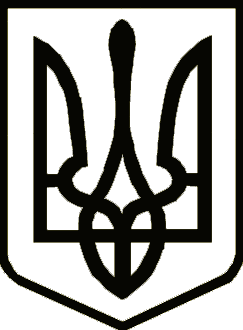 УкраїнаНОВОЗАВОДСЬКА   РАЙОННА  У  М. ЧЕРНІГОВІ  РАДАВИКОНАВЧИЙ КОМІТЕТРІШЕННЯПро зміну річного розпису доходівта видатків районного у місті бюджету на 2013 рікКеруючись статтею 23, частинами 7, 8 статті 78 Бюджетного кодексу  України (зі змінами та доповненнями), пунктом 10 рішення Новозаводської районної у м. Чернігові ради від 28 грудня 2012 року “Про районний у місті бюджет на 2013 рік” (11 сесія 6 скликання) зі змінами та доповненнями                   (12 сесія 6 скликання, 14 сесія 6 скликання) та відповідно до рішення Чернігівської міської ради від 29 жовтня 2013 року “Про внесення змін і доповнень до рішення міської ради від 26 грудня 2012 року “Про міський бюджет на 2013 рік” (28 сесія 6 скликання) зі змінами і доповненнями (29 сесія,  30 сесія, 31 сесія , 32 сесія, 33 сесія 6 скликання)” (34 сесія 6 скликання), виконавчий комітет районної у місті ради вирішив::Затвердити зміни до річного  розпису доходів та видатків  районного                  у місті бюджету  на 2013 рік, згідно з додатками, з наступним затвердженням рішенням районної у місті ради.Заступник голови районної у місті ради                                   В.Ф.Велігорський                    Заступник голови районної у місті ради з питань діяльності виконавчих  органів ради - керуючий справами виконкому                                      В.М.Заіка30 жовтня2013 року    м.Чернігів			      №267